COMUNICACIÓN DE LA MARCA 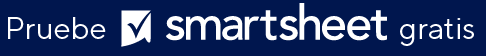 CANALES DE ESTRATEGIA PLANTILLA ETAPAS DEL RECORRIDO DEL CLIENTE ESTRATEGIA DE CONTENIDONombre de la marcaMENSAJE CENTRAL DE LA MARCA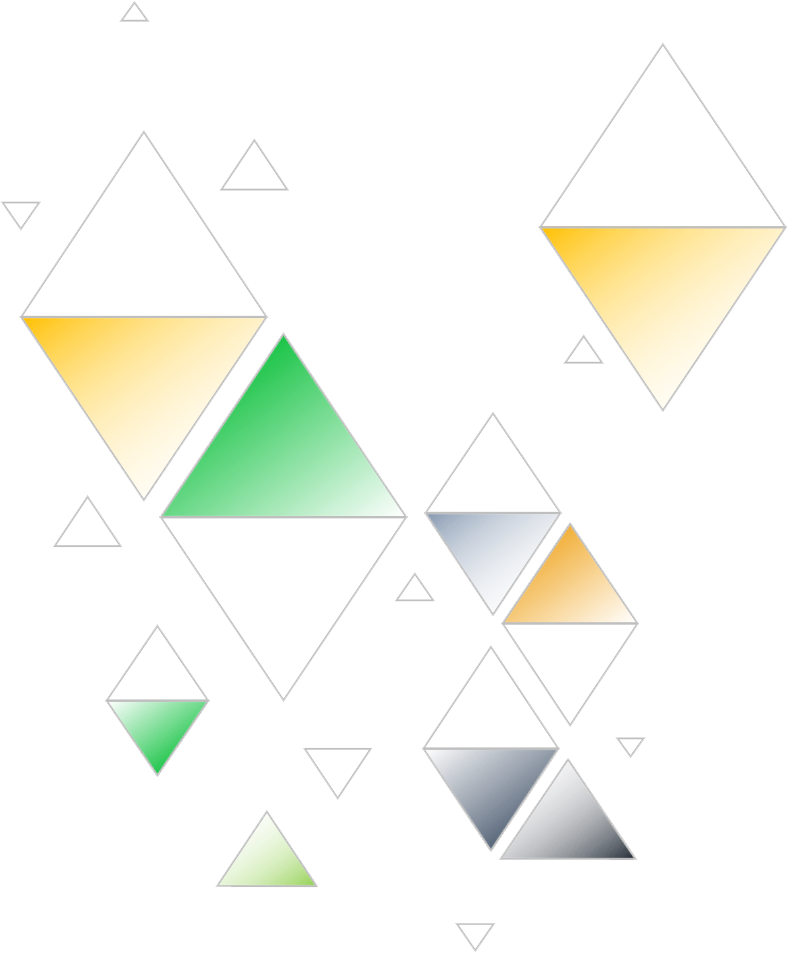 preparado pornombre y apellido00/00/0000ESTRATEGIA DE CONTENIDO PARA LAS ETAPAS DEL RECORRIDO DEL CLIENTEETAPA DEL RECORRIDOÁNGULO DE MENSAJERÍACANAL¿POR QUÉ COMPRARÁN 
LOS CONSUMIDORES?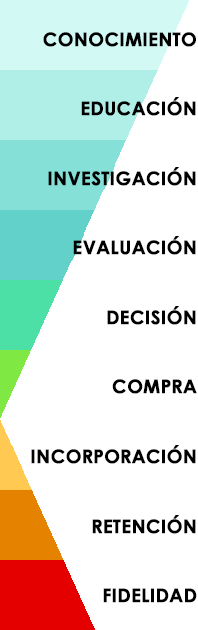 RENUNCIATodos los artículos, las plantillas o la información que proporcione Smartsheet en el sitio web son solo de referencia. Mientras nos esforzamos por mantener la información actualizada y correcta, no hacemos declaraciones ni garantías de ningún tipo, explícitas o implícitas, sobre la integridad, precisión, confiabilidad, idoneidad o disponibilidad con respecto al sitio web o la información, los artículos, las plantillas o los gráficos relacionados que figuran en el sitio web. Por lo tanto, cualquier confianza que usted deposite en dicha información es estrictamente bajo su propio riesgo.